The Glory of LoveBilly Hill 1936 (as recorded by The Five Keys 1951)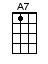 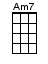 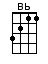 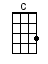 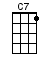 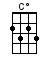 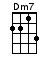 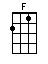 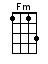 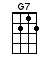 < SINGING NOTE:  G >INTRO:  / 1 2 3 4 / [C][Am7] / [Dm7][G7]You've got to [C] give a little [G7] take a little[C] And let your [C7] poor heart [F] break a [Fm] little[C] That's the [Am7] story of[Dm7] That's the [G7] glory of [C] love [Am7] / [Dm7][G7]You've got to [C] laugh a little [G7] cry a little[C] And let the [C7] clouds roll [F] by a little[C] That's the [Am7] story of[Dm7] That's the [G7] glory of [C] love [Fm] / [C][C7]As [F] long as there's the [Fm] two of usWe've got this [C] world and [Cdim] all of its [C] charmsBut [F] when this world is [Fm] through with usWe'll [C] have each [F] other's [Dm7] arms [G7]You've got to [C] win a little [G7] lose a little[C] And always [C7] have the, the [F] blues a [Fm] little[C] That's the [Am7] story of[Dm7] That's the [G7] glory of [C] love [Fm] / [C][C7]And [F] when the world is [Fm] through with usWe'll [C] have each [F] other's [Dm7] arms [G7]Well, you've got to [C] win a little [G7] lose a little[C] And always [C7] have the, the [F] blues a [Fm] little[C] That's the [Am7] story of[Dm7] That's the [G7] glory of [C] lo-[Bb]o-o-o-[A7]oveThe /[Dm7] glo-o-o-o-/ry [G7] of / [C] love / [C]      /              1  2 3 4 /1 2       3 4 /www.bytownukulele.ca